SLIKOVNICE NA TEMU „LJUBOMORA“1. BOURGEOIS, Paulette - Franklin i beba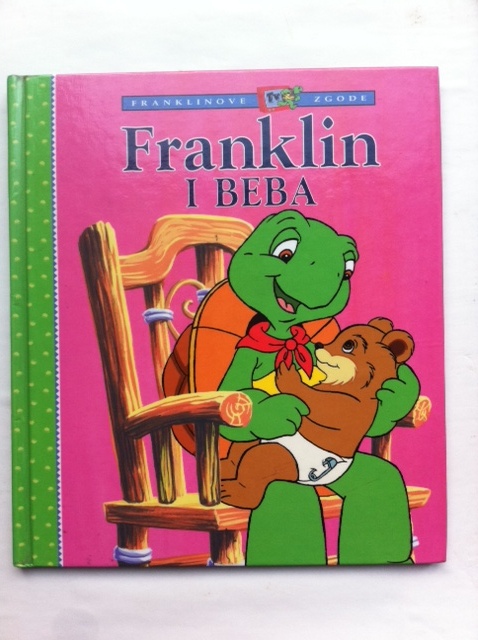 2. Pilić, Sanja, Stigao je brat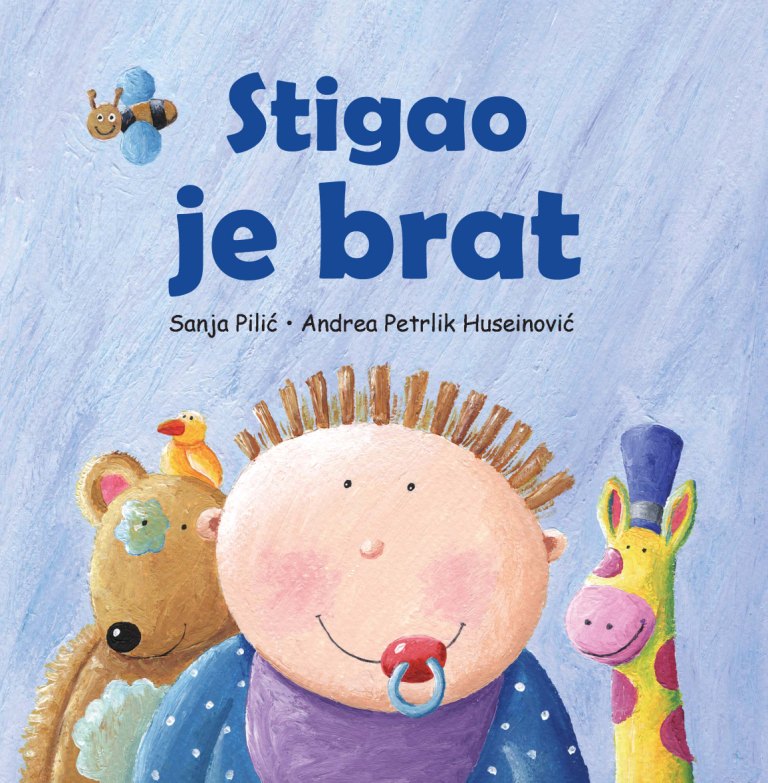 